Тема урока:
Упражнение в правописании имен существительных в родительном падеже УМК «Школа России» 4 классОрганизационная структура урокаТип урокаРешение частных задачПедагогические задачиПознакомить учащихся с особенностями окончаний имен существительных в родительном падеже; создать условия для формирования умения писать безударные падежные окончания имен существительных в родительном падеже; совершенствовать умение определять склонение и падеж имен существительных; способствовать развитию орфографической зоркости; содействовать воспитанию интереса к русскому языку, культуры учебного труда на урокеПланируемые предметные 
результатыНаучатся писать безударные падежные окончания имен существительных в родительном падеже; указывать склонение и падеж имен существительных; выполнять морфологический разбор слова; составлять словосочетания с именем существительным в родительном падежеМетапредмет-ные УУДПознавательные: делать выводы в результате совместной работы класса и учителя; подводить языковой факт под понятия разного уровня обобщения; регулятивные: высказывать свое предположение относительно способов решения учебной задачи; проговаривать вслух последовательность производимых действий, оценивать совместно с учителем или одноклассниками результат своих действий, вносить соответствующие коррективы; коммуникативные: сотрудничать в совместном решении проблемы (задачи); отстаивать свою точку зрения, соблюдая правила речевого этикетаЛичностные 
результатыОсуществлять ориентацию на самоанализ и самоконтроль результата, анализ соответствия результатов требованиям конкретной задачи, на понимание предложений и оценок учителей, товарищей, родителей; осознанно готовиться к урокам русского языка, выполнять задания, формулировать свои вопросы и задания для одноклассниковЭтап урокаСодержание деятельности учителяСодержание деятельности учащегося
(осуществляемые действия)Формируемые способы 
деятельностиучащегосяI. Организация начала урокаПроверка готовности к уроку. Общая установка на урок. Приветствие учащихся.– Проверим готовность к уроку. Прозвенел уже звонок.Начинается урок.Он пойдёт, ребята, впрок.Постарайтесь всё понять, На вопросы отвечать!Сообщают о готовности к уроку. Определяют самоготовность (настроен ли слушать учителя, воспринимать материал урока).Принимать 
и сохранять организационные задачиII. Актуализация знаний, необходимых.Проверка домашнего задания (рабочая тетрадь, учебник).Минутка чистописания.Проверяет домашнее задание. Проводит беседу о проделанной работе.– Прочитайте загадки в задании 139. Назовите отгадки.– Укажите склонение имен существительных с пропущенными окончаниями. Объясните написание пропущенных окончаний.– Прочитайте задание в упражнении 195. Прочитайте составленную пословицу, употребляя выделенные имена существительные в форме родительного падежа.– Назовите в предложении главные члены. Прочитайте словосочетания с именами существительными в родительном падеже.Проводит минутку чистописания.– Запишите буквосочетания.– Из слов составьте и запишите предложение, вставляя пропущенные буквы. Кленов, осв..тило, красные, со..нце, лист..я.Отвечают на вопросы учителя. Рассказывают о выполненной дома работе.Читают выполненное задание.(См. РМ, Приложение 2.)Читают пословицу. Называют в предложении главные члены, выделяют словосочетания.Каждый день жизни (Р. п.) частичку мудрости (Р. п.) прибавляет.прибавляет (чего?) мудростидень (чего?) жизниВыполняют чистописание.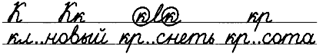 Солнце осветило красные листья кленов.Осуществлять актуализацию личного жизненного опыта. Уметь слушать в соответствии с целевой установкой. Принимать и сохранять учебную цель и задачу. Осознанно и произвольно строить речевое высказывание в устной форме. Согласовывать усилия по решению учебной задачиРабота над словами с непроверяемым написаниемОрганизует работу над словами с непроверяемыми написаниями. 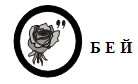 – Отгадайте загадку:Я весь день ловлю жуков,Ем букашек, червяков.Зимовать не улетаю,Под карнизом обитаю.Чик-чирик! Не робей!Я бывалый ... (воробей).(См. РМ, Приложение 3.)– Запишите словарное слово в индивидуальные словарики, используя прием ассоциаций.– Подберите однокоренные слова к слову «воробей»Записывают словарное слово в индивидуальный словарик.Подбирают однокоренные слова к словарному слову. Вспоминают пословицы, поговорки, крылатые выражения со словарным словом, составляют предложенияОсуществлять актуализацию личного жизненного опыта. Уметь слушать в соответствии с целевой установкой. Принимать и сохранять учебную цель и задачу. Осознанно и произвольно строить речевое высказывание в устной форме. Согласовывать усилия по решению учебной задачиIII. Сообщение темы урока. Определение целей урокаЗадает вопросы. Комментирует ответы, предлагает сформулировать цель урока.– Прочитайте тему урока.– Сегодня на уроке будем упражняться в правописании имен существительных в родительном падежеОбсуждают тему урока. Отвечают на вопросы, формулируют цель урока. Под руководством учителя определяют задачи урокаПринимать и сохранять учебную цель 
и задачуIV. Объяснение нового материала. Наблюдение над языковымматериалом.Работа по учебнику (упражне-ние 196)Организует работу по теме урока. Объясняет новый материал, отвечает на вопросы учеников.– Прочитайте. Замените в каждом словосочетании имя прилагательное однокоренным именем существительным с предлогом «из» или без предлога в форме родительного падежа.– Запишите. Выделите окончания имен существи-тельных в родительном падеже, укажите склонение.– Что обозначают выделенные слова? (Названия напитков и жилищ животных.)Выводят языковые закономерности, лежащие в основе изучаемого понятия или правила. Анализируют формулировку правила (понятия), данную в учебнике. Проводят наблюдения на материале связных текстов.Записывают словосочетания. (См. РМ, Приложение 4.)Осуществлять анализ объектовV. Первичное закрепление знаний. Работа по учебнику (упражне-ние 197).Задает вопросы. Комментирует и корректирует ответы. Наблюдает за работой учащихся. Помогает, при необходимости проверяет ответы. Комментирует ход решения.– Прочитайте. В чем сходство и различие выделен-ных имен существительных в каждой паре словосо-четаний? (Имена существительные в родительномпадеже могут иметь окончания -а(-я) и -у(-ю).)Выполняют упражнения, отвечают на вопросы, высказывают свое мнение. Применяют новые знания на новом языковом материале. Выполняют аналитические упражнения. Участвуют в обсуждении вопросов по теме.Вывод: в родительном падеже в единственном числе некоторые имена существительные мужского рода могут иметь наряду с окончанием -а(-я) окончание -у(-ю). Обычно эти имена существительные обозначают некоторое количество какого-либо вещества (стакан сахару, охапка хворосту, кисть винограду) и употребляются в разговорной речи.Договариваться и приходить к общему мнению при работе в паре. Учитывать мнение соседа по парте. Осуществлять контроль по результатуРабота по учебнику (упражне-ние 198)– Прочитайте. Составьте и запишите словосочетания, употребляя имена существительные в форме родительного падежа единственного числа. – Укажите склонение этих имен существительных, выделите окончанияСоставляют словосочетания. Указывают склонение этих имен существительных, выделяют окончания. (См. РМ, Приложение 4.)VI. Дальнейшая работа 
по закреплению и обобщению приобретенных знаний и умений.Работа по учебнику (упражнение 199).Работа в тетради (задание 140)Организует дискуссию, выслушивает мнения, подводит итог. – Прочитайте незаконченные предложения. Определите, какие окончания пропущены в словах.– Составьте предложения по началу и запишите их.– Выделите окончания имен существительных в родительном падеже.– Докажите, что вы правильно выполнили задания.– Прочитайте словосочетания. Выпишите только те, которые стоят в родительном падеже.Вылетел из рощ.. , подлетел к берез.., до восхода солнц.., отошел от изгород.., гулял по улиц.., помогал бабушк.., в конце площад.. , сорвал с дерев.. .– Чем отличаются окончания имен существительных одного типа склонения? (Они бывают ударные и безударные.)– Как пишутся ударные и безударные окончания имен существительных одного типа склонения?(См. РМ, Приложение 5.)– Как проверяли написание безударных падежных окончаний?Организует работу в рабочей тетради.– Прочитайте. Составьте и запишите словосочетания, подбирая к данным словам имена существительные в единственном числе, родительном падеже с безударными окончаниямиОбобщают способы действия по правилу, применяют на практике алгоритмические предписания, инструкции. Выполняют аналитико-синтетическиеупражнения, работу со словарями.Составляют предложения и записывают их. Выделяют окончания имен существительных в родительном падеже.У корней  сидел ежик. Цветы  распустились в начале мая. Из-за  он пропустил уроки. Почему у  зимой зеленые иголочки? Для  бабушка связала перчатки. От лесной  до  идет узкая тропинка. Около  посадили цветы. Как красиво украсил иней ветви  в нашем саду!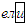 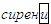 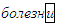 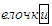 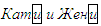 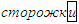 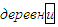 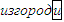 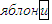 Выполняют задание в рабочей тетради.Записывают словосочетания.Ветка ели (Р. п.), хвоя сосны (Р. п.), ягоды рябины (Р. п.), семена моркови (Р. п.), цветы жасмина (Р. п.), капля дождя (Р. п.)Понимать 
на слух ответы учащихся. Слушать собеседника. Строить понятные для собеседника высказывания. Формулировать свое мнение и позицию. Строить монологические высказывания. Адекватно использовать речевые средства для решения различных коммуникативных задачVII. Итог урока. РефлексияОрганизация подведения итогов урока учащимися. Учитель предлагает детям оценить их работу на уроке, заполнив таблицу самооценки. Проводит беседу по вопросам: – Что особенно заинтересовало вас во время урока?– Что нового узнали на уроке?– Как распознать имена существительные в родительном падеже? – Какие окончания имеют имена существительные каждого типа склонения в данном падеже?– Понравилась ли вам работа на уроке? Оцените себяОтвечают на вопросы. Определяют свое эмоциональное состояние на уроке. Проводят самооценку, рефлексию. Проговаривают цель урока, определяют, достигнут результат или нет.Продолжают высказывания:•  Я почувствовал, что…•  Было интересно…•  Меня удивило…•  Своей работой на уроке я…•  Материал урока мне был…•  Мне захотелось…Осуществлять самоконтроль учебной деятельностиДомашнее заданиеПроговаривает и объясняет домашнее задание. Формулирует задачи выполнения упражнения, дает сопутствующие комментарии.– Выполнить упражнение 200Внимательно слушают, задают уточняющие вопросыПринимать, сохранять учебные задачи